МУНИЦИПАЛЬНОЕ КАЗЕННОЕ  УЧРЕЖДЕНИЕ«ДЕПАРТАМЕНТ ОБРАЗОВАНИЯ»МР «АЛДАНСКИЙ РАЙОН» РС(Я)678901 Республика Саха (Якутия) г. Алдан, Ленина 9  тел. (41145) 3-16-63Факс: (41145) 3-15-08,  e-mail muuoar@bk.ru ; сайт: http://departamentar.ucoz.ru                              ПРИКАЗ22.02.2023 г.                                                                                                         №01-07/160г. Алдан      Об итогах  проведения  районной военно-спортивной игры «Защитник Отечества-2023» 	 Согласно  плану отдела воспитания и дополнительного образования МКУ «Департамент образования» на 2023 год, Положению военно - спортивной игры «Защитник Отечества-2023», посвященной 78-й годовщине Победы в Великой Отечественной войне, приказу МКУ «Департамент образования» от 25.01.2023 № 01-03/59 на базе теннисного корта     МБОУ - Алданский лицей 17.02.2023 г.   для общеобразовательных организаций  и  20.02.2023г. для дошкольных организаций по поселениям проводилась районная   военно-спортивная игра «Защитник Отечества - 2023». В  конкурсе приняли участие 25 образовательных организаций:  СОШ № 1, 2, 4, 5, 6, 9, 20, 36, Гимназия г. Алдан, Алданский лицей, ТСШИ, СОШ с УИОП,  ДОУ «Светлячок», «Колобок», «Дельфин», «Чебурашка», «Снежинка», «Крепыш», «Дюймовочка», «Василек»,  «Журавлик», «Радуга», «Ёлочка», «Золотая рыбка», «Родничок».  Общий охват – 275 человек. Социальное партнёрство было организовано с Алданским казачеством (Каргин С.П., Сафронов С.А., Турушев В.А.), Росгвардия (Сартанья И.Б.), ДЮСШ (Т.Д.Сардалбеков).По итогам районной игры «Защитник Отечества» определены победители  и призеры среди образовательных организаций:ОБЩЕОБРАЗОВАТЕЛЬНЫЕ ОРГАНИЗАЦИИ:Победитель  - МБОУ- Алданский лицей (25 баллов);          II место    –  МБОУ «СОШ №1 г. Алдан» (28 баллов);III место  –  МБОУ «СОШ №5  п.Ленинский» (40 баллов);IV место   –  МБОУ «СОШ №6 г.Томмот» (46 баллов);V место    –  МБОУ «СОШ №36 г.Томмот» (47 баллов);V место    –  МБОУ «СОШ №9 г.Алдан»  (47 баллов).VI место   –  МБОУ «СОШ с УИОП» (50 баллов);VII место  –  МКОУ «ТСШИ» (54 баллов);VII место  –  МБОУ «СОШ №4 п.Н-Куранах» (54 баллов);VIII место – МБОУ «СОШ №20 с.Хатыстыр» (55 баллов);IX место   –  МБОУ «СОШ №2 г.Алдан» (58 баллов);X место    –  МБОУ «Гимназия г.Алдан» (58 баллов).ДОШКОЛЬНЫЕ ОБРАЗОВАТЕЛЬНЫЕ ОРГАНИЗАЦИИ:Победитель  - МБДОУ «Чебурашка» п. Ленинский,  МБДОУ «Золотая рыбка» г. Томмот.IIместо – МБДОУ «Снежинка» г. Алдан, МБДОУ «Василёк», МБДОУ  «Родничок» г.Томмот;IIIместо – МБДОУ «Светлячок» г. Алдан, МБДОУ «Журавлик» п. Н-Куранах, МБДОУ «Ёлочка» г.Томмот; IV место - МБДОУ «Крепыш» г. Алдан, МБДОУ «Радуга» п.Н-Куранах;V место – МБДОУ «Дельфин», МБДОУ «Колобок».ПРИКАЗЫВАЮ:Наградить  кубками, дипломами  и медалями команды общеобразовательных     организаций, занявшие призовые места в военно-спортивной игре «Защитник Отечества»:Победитель  - МБОУ- Алданский лицей (25 баллов);          II место         -  МБОУ «СОШ №1 г. Алдан» (28 баллов);III место       -  МБОУ «СОШ №5  п.Ленинский» (40 баллов);Наградить кубками, грамотами команды общеобразовательных организаций, занявшие призовые места в номинации   «Статен в строю, силен в бою»:           Победитель -  СОШ №5 п. Ленинский;            II место        - СОШ №1 г. Алдан;	           III место      - СОШ с УИОП.Наградить кубками и грамотами команды общеобразовательных организаций, занявшие призовые места в номинации «Снаряжение магазина патронами»:            Победитель - СОШ №36 г.Томмот;             II место        - ТСШИ г. Томмот;            III место      - СОШ № 9 г.Алдан.Наградить кубками и грамотами команды общеобразовательных организаций, занявшие призовые места в номинации «Неполная разборка и сборка АК-74»: Победитель  -  Алданский лицей;                 		            II место         - ТСШИ г. Томмот;	            III место       - СОШ №36 г.Томмот.Наградить кубками и грамотами команды общеобразовательных организаций, занявшие призовые места в номинации «Физическая подготовка»:            Победитель - Алданский лицей;                             II место        -  СОШ №4 п.Н-Куранах;            III место      - СОШ № 1 г.Алдан.Наградить кубками и грамотами команды общеобразовательных организаций, занявшие призовые места в номинации   «Военизированная эстафета»:            Победитель  - СОШ №1  г. Алдан;             II место         - Алданский лицей;	            III место       - СОШ №20 с.Хатыстыр;Наградить кубками и грамотами команды общеобразовательных организаций, занявшие призовые места в номинации ««Пулевая стрельба»:            Победитель  - СОШ № 6 г.Томмот;            II место         - СОШ №4 п.Н-Куранах;             III место       - СОШ №1 г.Алдан.Наградить кубками и грамотами команды общеобразовательных организаций, занявшие призовые места в номинации   «Медицина»:            Победитель  - СОШ № 1 г.Алдан;            II место         - Алданский лицей;             III место       - СОШ №5 п.Ленинский;            III место       - СОШ №9 г.Алдан.Наградить кубками и грамотами команды общеобразовательных организаций, занявшие призовые места в номинации   «Ратные страницы истории»:            Победитель  - СОШ с УИОП;            II место         - СОШ №36 г.Томмот;            II место         - Алданский лицей;            III место       - СОШ №1 г.Алдан.Наградить грамотами в личном первенстве:В номинации «Неполная разборка и сборка АК-74»-  среди юношей:Победитель   - Фатова Данилу (Алданский лицей);II место          - Скачкова  Александра (СОШ №1 г. Алдан);III место        - Гербач Алексея (СОШ №5 п.Ленинский). - среди девушек:Победитель  - Воронцову Викторию  (Гимназия г.Алдан);II место         - Терёхину Елизавету (ТСШИ г.Томмот);III место       - Ковалёву Екатерину  (СОШ №36 г.Томмот).В номинации «Пулевая стрельба»:- среди юношей:Победитель - Хромова Артёма ( СОШ №1 г.Алдан), Победитель - Домрачева Павла (Алданский лицей);II место        - Иванова Никиту (СОШ №6 г.Томмот);III место      - Загибалова Даниила (СОШ №4 п.Н-Куранах).- среди девушек:Победитель  - Шамееву Марину (СОШ №6 г.Томмот);                              II место         - Кроитору Диану (СОШ №4 п.Н-Куранах);            III место       - Гуслякову Арину  (СОШ №5 п.Ленинский).В номинации «Снаряжение магазина патронами»: - среди юношей:Победитель  - Жукова  Егора (СОШ №1 г.Алдан);II место         - Черватюк Ярослава (СОШ №36 г.Томмот);III место       - Гербач Алексея (СОШ №5 п.Ленинский).- среди девушек:Победитель  - Воронцову Викторию ( Гимназия г.Алдан);II место         - Дремлюга Ульяну (СОШ №6 г.Томмот);III место       - Дробинау Викторию (ТСШИ г. Томмот).В номинации «Физическая подготовка»: - среди юношей:Победитель  - Пахомова Артема (Алданский лицей);II место         - Логунова Владимира (Алданский лицей);III место       - Хромова Артема (СОШ №1 г.Алдан);III место       - Арнэ Андрея (СОШ с УИОП);III место       - Васильева Матвея (СОШ №6 г.Томмот).- среди девушек:Победитель  - Ермакову  Александру  (Гимназия г.Алдан);II место         - Гермогенову Викторию (СОШ с УИОП);III место       - Кофанову Дарью (Алданский лицей); III место       - Арсамакову Милану (Алданский лицей).Наградить грамотой и кубком в номинации «Лучший командир» - Жукова Егора  (СОШ №1 г. Алдан);Наградить грамотой педагогов, подготовивших победителей и призеров районного конкурса среди общеобразовательных организаций:Каргина Сергея Петровича (Алданский лицей);Киселёва Алексея Юрьевича (Алданский лицей);Чопенко  Олега Витальевича (СОШ №1 г. Алдан);Туркову Эльвиру Фанисовну (СОШ №1 г. Алдан);Вахрушева Игоря Владимировича (СОШ №5 п. Ленинский); Наградить кубками, грамотами и медалями команды, занявшие  призовые места среди дошкольных образовательных организаций:Победитель  - МБДОУ «Чебурашка» п. Ленинский, МБДОУ «Золотая рыбка» г. Томмот;II место      - МБДОУ «Снежинка» г. Алдан, МБДОУ «Василёк», МБДОУ «Родничок» г.Томмот;III место      - МБДОУ «Светлячок» г. Алдан, МБДОУ «Журавлик» п. Н-Куранах, МБДОУ «Ёлочка» г.Томмот. Наградить грамотой и кубком в номинации «Лучший командир»:Решетникова Романа – воспитанника МБДОУ «Снежинка» г.Алдан;Лещинскую  Викторию  – воспитанницу МБДОУ «Радуга» п.Н-Куранах.Наградить грамотой педагогов, подготовивших победителей и призеров районного конкурса среди дошкольных  общеобразовательных организаций:Ращектаеву Оксану Альбертовну (МБДОУ «Чебурашка»);Афутину Татьяну Викторовну (МБДОУ «Золотая рыбка»);Нелюбину  Екатерину Михайловну (МБДОУ «Снежинка»);Большанину Алевтину Викторовну (МБДОУ «Василёк);Лопатину Ирину Владимировну (МБДОУ «Василёк);Ошкину Веру Александровну (МБДОУ «Родничок»);Гранину Валентину Ивановну (МБДОУ «Светлячок»);Киямову Ольгу Викторовну (МБДОУ «Елочка»);Пересыпкину Валентину Николаевну (МБДОУ «Журавлик» п.Н-Куранах»).Наградить  благодарственными  письмами  команды, принявшие активное  участие в  военно-спортивной игре: СОШ № 1, 2, 4, 5, 6, 9, 20, 36, Гимназия г.Алдан,  Алданский лицей, «ТСШИ», СОШ с УИОП,  ДОУ «Колобок», «Дюймовочка», «Дельфин», «Светлячок», «Чебурашка», «Снежинка», «Василёк», «Крепыш», «Радуга», «Журавлик», «Золотая рыбка», «Ёлочка», «Родничок».  За содействие в подготовке и проведении районного конкурса «Защитник Отечества» вручить благодарственное  письмо:Бузовой Людмиле Борисовне  (рук. МБОУ-Алданский лицей);Каргину Сергею Петровичу (начальник штаба Юнармии);Турковой Эльвире Фанисовне (учитель физической культуры МБОУ «СОШ №1 г.Алдан»);Ковальскому Александру Ивановичу (педагог-тренер ДЮСШ г.Алдан);Згонниковой Галине Сергеевне (педагог-тренер ДЮСШ г.Алдан);Пономаренко Ирине Вячеславовне (педагог-тренер ДЮСШ г.Алдан);Войделовскому Александру Сергеевичу (зам.директора по безопасности ДЮСШ г.Алдан);Турушеву Александру Викторовичу (зам.атамана Алданского станичного казачьего общества);Сафронову Сергею Александровичу (сотник Алданского станичного казачьего общества);Гимазову Валерию Фаритовичу (учитель музыки МБОУ «СОШ №9 г.Алдан);Объявить благодарность Седых Н.В. (ветеран боевых действий), Ломакиной С.С. (сержант полиции Росгвардии), Павловой Е.О. (сержант полиции Росгвардии), Киселеву А.Ю. (педагог МБОУ-Алданский лицей), Щербаковой Г.А. (педагог-тренер МБОУ-Алданский лицей), Гринь И.А. (педагог МБОУ «СОШ №36 г.Томмот»), Яковлевой Ю.А. (учитель физической культуры МБОУ-Алданский лицей), Поляхову И.В. (учитель физической культуры МБОУ «СОШ  №5 п.Ленинский),  Соболеву С.С. (педагог МБОУ «СОШ № 6 г.Томмот»), Вилинской А.П. (педагог-организатор МБОУ «СОШ №6 г.Томмот»), Маракулину Н.В. (командир отделения МЧС), Цыпандиной О.В. (инструктор противопожарной профилактики ОГПС), Рячкину И.Ю. (зам.главы МО «п.Н-Куранах»), Флусову Е.В. (зам.начальника ОГПС).Главному бухгалтеру (Конобеевой М.Д.) оплатить расходы согласно смете.Контроль исполнения данного приказа возложить на начальника отдела МКУ «Департамент образования»  Вераксо С.Н. Начальник МКУ «Департамент образования»               Е.И. Хрущ                       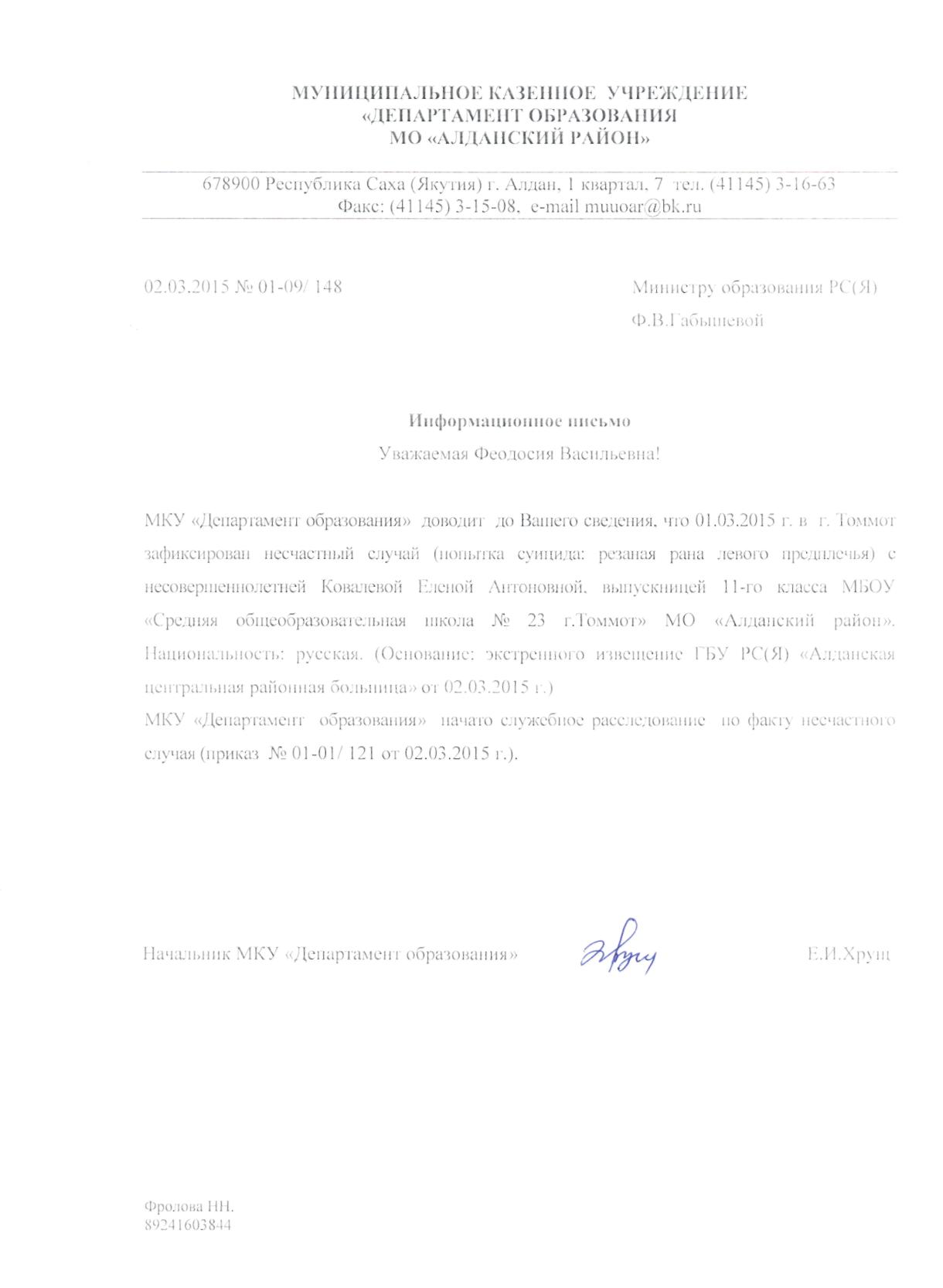        С приказом ознакомлен (а):      _______________                     ____________________________                                                 (подпись)                                         (расшифровка подписи)              Дата «   »______________ 2023 г.      